Oggi a malga Tassulla in val di NonANDREA MOTIS, NUOVA STELLA NEL FIRMAMENTO JAZZLa ventenne cantante, trombettista e compositrice catalana ha proposto ad un pubblico di oltre 1000 spettatori il proprio mondo sonoro con numerosi brani del suo ultimo lavoro Emotional Dance Il grande jazz ancora protagonista ai Suoni delle Dolomiti. Oggi a Malga Tassulla, ai piedi del Monte Peller, propaggine settentrionale delle Dolomiti di Brenta, lo è stato per merito di una giovane cantante, trombettista e compositrice che dalla sua natale Barcellona ha saputo imporsi prepotentemente sulla scena internazionale, Andrea Motis. Nonostante i suoi vent’anni viene già paragonata a vere e proprie leggende come Billie Holiday e Norah Jones. Nel concerto di oggi, davanti a oltre 1000 persone salite fino al Pian della Nana, Andrea Motis, con la sua tromba e la sua voce, ha regalato al pubblico momenti davvero intensi, riproponendo il proprio mondo sonoro recentemente espresso con l’album solista Emotional Dance. Di questo lavoro l’artista ha proposto diversi brani, accompagnata da Joan Chomorro al basso, Ignasi Terraza alle tastiere, Josep Traver alla chitarra, Esteve Pi alle percussioni. E con grande disinvoltura tra standard e pezzi propri, l’artista ha portato la sua lingua di origine, il catalano, nelle atmosfere del jazz. In apertura You’d be so nice to come home di Cole Porter, quindi brani come Senor Blues, He’s funny that way, I didn’t tell them why, Matilda, tutti tratti dall’ultimo lavoro di Motis.Sul finale non è mancato neppure l’omaggio a Amy Winehouse con Didn’t no sunshine e ancora dal nuovo album la Gavina. Entusiasti gli artisti per l’originale ambientazione del concerto del festival I Suoni delle Dolomiti. “Non mancheremo di ritornare”, ha promesso Andrea Motis.Le immagini del concerto di Andrea Motis sono disponibili su visittrentino.broadcaster.it/Trento, 20 agosto 2018I Suoni delle Dolomiti è ideato e curato da Trentino Marketing in collaborazione con le Apt della Val di Fassa, della Val di Fiemme, di San Martino di Castrozza, Passo Rolle, Primiero e Vanoi, della Val di Non, di Madonna di Campiglio – Pinzolo – Val Rendena, di Dolomiti Paganella e della Valsugana. Anche per l’edizione 2018 I Suoni delle Dolomiti si avvale della sponsorizzazione tecnica di Montura. L’affinità tra la rassegna ed il marchio di abbigliamento e calzature per la montagna e l'outdoor nasce dalla voglia condivisa di ricercare nuovi spazi e forme di espressione che, come accade nei progetti Montura Editing, offrono momenti di contrapposizione e d’incontro tra piani diversi di comunicazione. Un’amicizia nata dalla sperimentazione del comune cammino verso l’arte e la montagna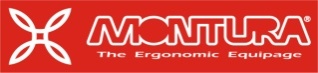 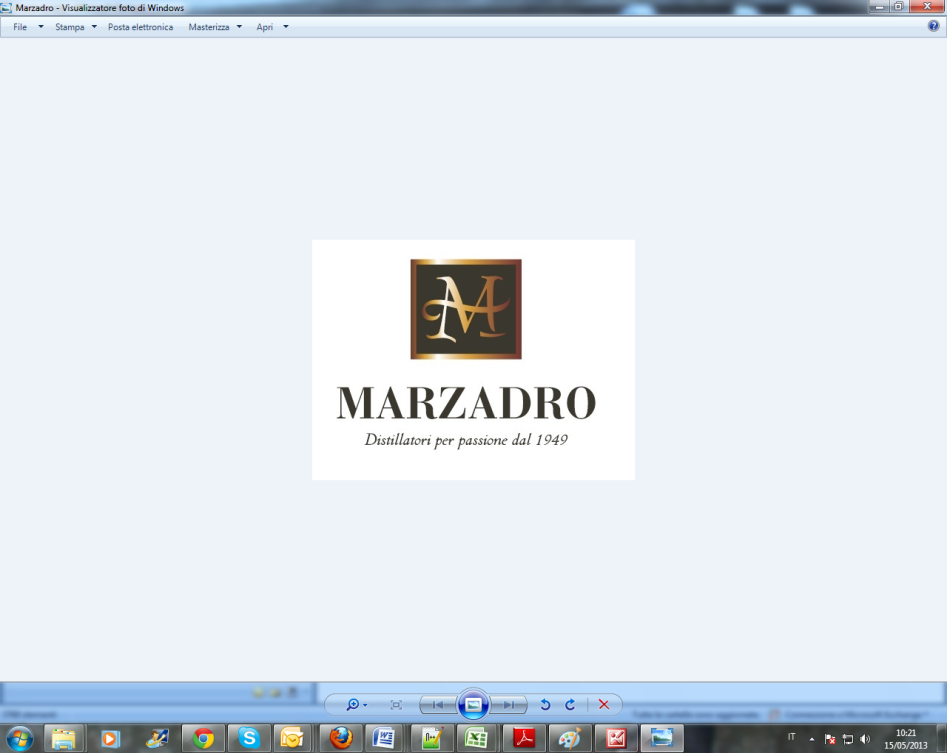 I Suoni delle Dolomiti e Marzadro camminano insieme.Tra natura e cultura, tra tradizione e innovazione lungo un sentiero di passione e di impegno che ha radici nel passato e ci consente oggi di raccontare il Trentino attraverso due testimoni d’eccellenza: la montagna con i suoi valori e la grappa come distillato dell’identità del territorio. 